UMR CNRS 6026INTERACTIONS CELLULAIRES ETMOLECULAIRESHygiène & Sécurité GénéralitésRègles générales d’Hygiène & Sécurité1/ Eviter les risques2/ Evaluer les risques qui ne peuvent pas être évités/ Combattre les risques à la source4/Adapterletravailàl’homme,enparticulierencequiconcernelaconceptiondespostesdetravailainsi que le choix des équipements et des méthodes de travail5/Tenir compte de l’état d’évolution de la technique6/ remplacer ce qui est dangereux par ce qui n’est pas dangereux, ou par ce qui est moins dangereux7/Planifierlapréventionenyintégrant,dansunensemblecohérent,latechnique,l’organisationdutravail, lesconditionsdetravail,lesrelationssocialesetl’influencedesfacteursambiants,notammentencequi concerne les risques liés au harcèlement moral8/Prendredesmesuresdeprotectioncollectiveenleurdonnantlaprioritésurlesmesuresdeprotection individuelle9/ donner les instructions appropriées aux personnels (responsabilité de l’encadrant direct)dans les laboratoires :           Ne pas manger, ni boireNe pas fumerNe pas se maquillerNe pas se ronger les onglesLe droit de retraitsiunagentaunmotifraisonnabledepenserquesasituationdetravailprésenteundangergraveetimminent pour sa vie ou sa santé, ou s’il constate une défectuosité dans les systèmes de protection :1:ilenaviseimmédiatementl’autoritéadministrative(directeurdel’unité)etl’inscritdansle registre des dangers graves et imminents. (localisation : près du bureau du secrétariat de l’unité)2:ilpeutrefuserd’effectuerletravaildemandé,sansaucunesanctionpossible(sil’exercicedudroitde retrait n’a pas été abusif)Les principaux types de risques incendie; électricité ; gestes et postures (manutention et travail sur écran) ; risques chimiques ; risques biologiques ( et expérimentation animale ; radioactivité ; machines dangereuses et appareils sous pressionPrévention des risquesPouraideràlapréventiondesrisques,despictogrammespourlasignalisationdesantéetdesécuritéetl’étiquetage des produits chimiques ont été définis.Ces pictogrammes, ou symboles graphiques, peuvent servir à décrire une situation, à prescrire un comportement déterminé, ou encore à donner une indication de danger. sur les lieux de travail, un pictogrammeappliquésurunpanneauparticipeàlasignalisationdesantéetdesécurité.Lespictogrammes servent également en matière d’étiquetage des produits chimiques.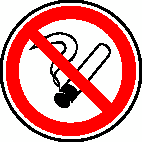 interdiction =rond à pictogramme noir sur fond blanc, cerclé et barré de rouge à 45 ° (le rouge doit recouvrir au moins   5 % de la surface du panneau)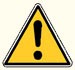 Avertissementouindication=Triangleàpictogrammenoirsurfondjaune,avecbordurenoire(lejaune doit recouvrir au moins 50 % de la surface du panneau)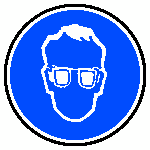 Obligation = rond à pictogramme blanc sur fond bleu (le bleu doit recouvrir au moins 50 % de la surface du panneau)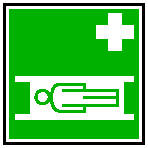 sauvetageetsecours=Carréourectangleàpictogrammeblancsurfondvert(levertdoitrecouvrirau moins 50 % de la surface du panneau)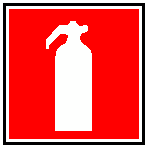 Matérielouéquipementdeluttecontrel’incendie=rectangleoucarréàpictogrammeblancsurfondrouge(le rouge doit recouvrir au moins 50 % de la surface du panneau)Pourplusderenseignements,vouspouvezconsulterlesitedel’iNrs(institutNationalderechercheet de sécurité) :http://www.inrs.frLes pictogrammes d’identificationdes risques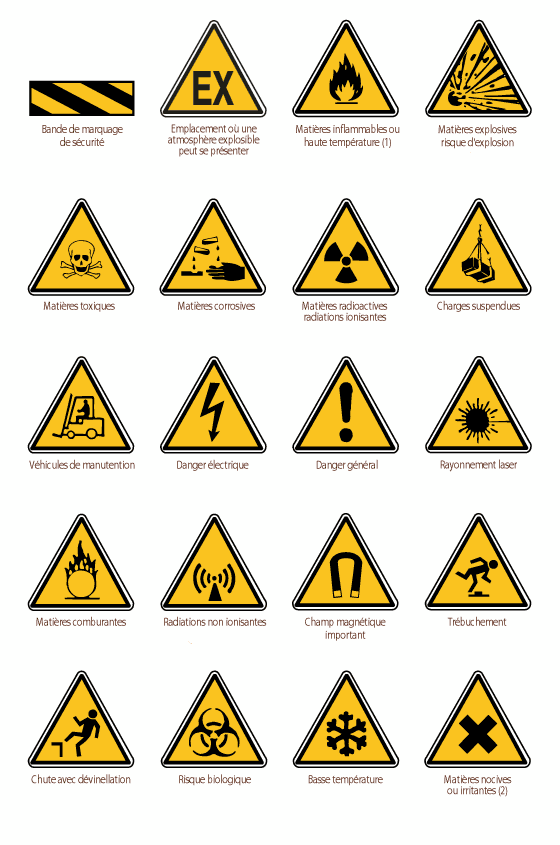 Conduite à teniren cas d’accidentFace à un accident, je garde mon calme. iMPOrTANT: j’agis dans l’ordre suivant :1/PrOTEgEr=jeprotègelavictimesansmemettreendanger(nedéplacerlavictimequ’encasd’extrême nécessité et de danger immédiat).2/ALErTEr = je téléphone aux secours (voir les numéros d’urgence au début de ce document)/sECOurir=jelaisseagirlessauveteurssecouristesdutravailquiontétéforméspoureffectuerles premiers gestes d’urgence.Personnelssecouristesauseindel’entreprise :lalistedessecouristesestaffichéedanschaquecouloiren plus d’être disponible sur l’intranet de l’unité.Alerter dans un deuxième temps :- la médecine du travail- la hiérarchie- ingénieurhygiène & sécuritéCahierHygiène & Sécuritéregistre mis à la disposition du personnel (en face du bureau de la secrétaire générale de l’unité).ilpermet de consigner les observations, les suggestions et les problèmes relatifs à la prévention des risques.L’objetd’untelregistreestd’inscrirelesaccidentsn’entraînantpasd’arrêtdetravailainsi quetouslesincidentspourenpermettrel’analyseetenéviterlerenouvellement.ilyseramentionné: un risque éventuel observé ou encouru, un incident vu ou vécu, un dysfonctionnement ou le non fonctionnementd’uninstrumentoud’undispositifdesécurité,toutesuggestionrelativeàlapréventiondes risques et à l’amélioration des conditions de travailConduite à teniren cas d’incendie1/ Ne pas s’exposer inutilement2/ Maîtriser l’incendie si possible (si le feu n’est pas trop important)/ quitter le local en fermant la porte4/ Couper les fluidessi possible5/ donner l’alarme et faire évacuerRepérer les voies possibles d’évacuationLa déclaration d’un feu est consécutive à la coexistence de trois conditions :- présence d’un combustible- présence d’un comburant (oxygène)- présence d’une source de chaleurC’estletriangledufeu.Pourarrêterunincendie,ilfautéliminerl’undestroiscôtésdece«triangle»du feu.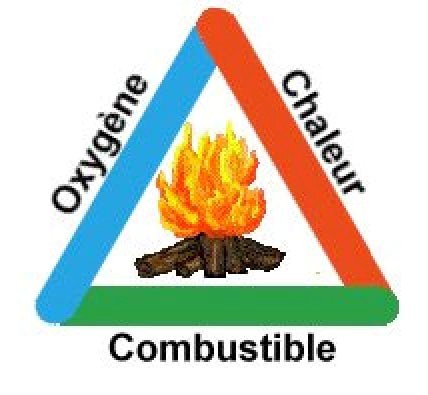 ilexiste plusieurs types de feu suivant la nature du combustible :de ce fait, il existe plusieurs types d’extincteurs pour lutter contre ces différents feux.Repéreroù sont les extincteurs, et à quel type de feux ils correspondent :- Feux de classeA(solides de nature organique) => extincteur à eau ou à mousse- Feux de classe B (liquide – ex : solvant) => extincteur à mousse, ou à poudre, ou à CO2- Feux de classe C (gaz) => extincteur à poudre ou à CO2- Feux de classe D (métaux – ex: sodium) => extincteur à poudre spécialePRévENTION DES RISqUES : CAS DU RISqUE BIOLOGIqUEcorrespondants Hygiène & Sécurité, en ce qui concerne les risques biologiques :Risques liés aux organismes manipulésL’agent  biologique  est  définipar  la  réglementation  comme  étant  des  microorganismes,  y  compris lesorganismesgénétiquementmodifiés (OGM),desculturescellulaires,desendoparasiteshumains, susceptibles de provoquer une infection, une allergie ou une intoxication.=> Conséquences possibles des risques biologiques :- infectionouToxi-infection-Allergies- implantationde tumeurLesagentsbiologiquessontclassésen4groupesderisquecroissant,régulièrementactualisés(arrêté du 18 juillet 1994). Ce classement est fonction du danger pour la santé humaine.iltient compte de la pathogénicité de l’agent biologique mais également de l’état immunitaire de la population,del’existencedevaccination,detraitementdisponibleencasdecontaminationetdurisquede propagation.L’évaluation du risque biologique prend en compte le classement de l’agent manipulé mais également les quantités de produit et la nature des expérimentations.Afind’éviter la dissémination de ces agents, des conditions de confinementdoivent être établies.Le poste de sécurité microbiologique sous lequel le manipulateur travaille constitue le confinement primaire qui bien utilisé sera garant de la protection du personnel, de la qualité de l’expérimentation et de la protection de l’environnement.Lelaboratoireconstitueleconfinementsecondaire,ilestunebarrièrecontreladisséminationd’agentbiologique à l’extérieur de celui-ci.Classificationdes agents biologiquesilexiste ainsi quatre tableaux classant les bactéries, les virus, les parasites et les champignons. Les prions ontétéqualifiésd’agentstransmissiblesnonconventionnelsetontégalementfaitl’objetd’uneclassification particulière en ce sens qu’elle tient compte des souches et de la nature des manipulations.Au niveau de l’UMR 6026, les organismes manipulés sont en général classés en catégorie 1 (pas susceptibles de développer des maladies chez l’homme), à l’exception des échantillons de tissu humain qui,par précaution,sontclassésencatégorie2(peutprovoquerdesmaladieschezl’homme,maisil existe un traitement)Les voies de pénétrationOn décrit classiquement trois types de voies de pénétration des agents biologiques dans l’organisme en milieu professionnel :1/ la voie aérienneC’estlaprincipalevoied’entréedesagentsbiologiques, maisaussilaplusinsidieuse, qu’ellesefassepar aérosolsinhalésouparingestionaccidentelle.Lesaérosolsgénérésparlescentrifugeusesnonfermées ououvertesavantleurarrêtcomplet,oulesvortexàtubesnonbouchés,sontmalquantifiables etleur virulence est difficileà établir.Lenon-respectdesrèglesélémentairesd’hygiènesuffit malheureusementsouventàexpliquerunbon nombre de contaminations : manger dans le laboratoire, fumer (2 cas de tuberculose décrits), porter ses mains à la bouche sans les avoir lavées sont autant d’erreurs à ne pas commettre.2/ la voie cutanéo-muqueuseElle se décompose en trois catégories :- effraction cutanée (piqûre ou coupure accidentelles, projections sur une peau lésée)- projection surune muqueuse- projection surla peau saine3/ la voie digestiveToujours due à une défaillance dans les mesures d’hygiène individuelle (défaut de lavage des mains) ou à des erreurs techniques (pipetage à la bouche).Prévention technique du risque biologiqueLapréventiondurisquebiologiqueestparprincipeprimaire:éviterlecontactentrelesagentsbiologiqueset l’homme par les mesures d’hygiène élémentaires d’une part et techniques d’autre part.Lesmesurestechniquessontreprésentéesàl’échelledupostedetravailparle PsM(postedesécuritémi-crobiologique) et à l’échelle des locaux par les niveaux de confinementbiologiques.Règles élémentaires de sécurité contre le risque biologiqueLes consignes pratiques de sécurité sont les suivantes :1/ tout prélèvement humain doit être considéré comme potentiellement contaminé.2/lere-capuchonnageetladésadaptationmanuelledesaiguillessontdescausesfréquentesdepiqûres accidentelles et doivent être proscrits./lesaiguillesdoiventêtrejetéesdansdesconteneursspéciauximperforablesquidoiventpermettredeles désadapter.4/lesgantsdeviennent,dèsleurusage,objetscontaminantsetdevraientêtreretirés(etlesmainslavées)avant tout acte propre, tel que l’utilisation d’un téléphone, l’ouverture d’une porte, l’écriture ou la frappe.5/ boire, fumer, manger, se maquiller dans les secteurs où sont manipulés des prélèvements sont interdits.6/ les vêtements et objets personnels doivent être protégés du contact avec le matériel biologique.7/toutesopérationsàrisque(éclaboussures,transvasement,sonication...)nécessitentleportdeprotections individuelles (blouse, gants, voire parfois lunettes de protection ou masque).PRévENTION DES RISqUES : CAS DU RISqUE CHIMIqUERisques liés aux produits chimiquesLe risque est lié aux propriétés physico-chimiques des produits.Paramètre de diffusion (densité de vapeur),Paramètre d’inflammabilité(point d’éclair, auto-inflammation)risques liésauxcaractèreschimiques(décomposition,polymérisation,réactionavecd’autresproduits chimiques)risquestoxiques(lesmutagènes,cancérogènes,tératogènes,produitsdangereuxpourlareproduction,les neurotoxiques, les solvants)L’accidentdetravaildûaurisquechimiquepeutserévélerdefaçonsoudaineetbrutale. ilpeutsetraduire par :- un incendie- une explosion- des brûlures- des asphyxies- des intoxications aiguës- des réactions dangereusesLesMaladiesProfessionnellesduesaurisquechimiquesurviennentprogressivementsuiteàuneexposition plus ou moins prolongée à des produits dangereux, lors de l’exercice habituel de la profession.unempoisonnementpeutêtrebrutal:c’estl’intoxicationaiguë.Cetteintoxicationpeutêtremortelle. Cela peut se produire lors d’utilisation dans des lieux mal ventilés.sil’exposition a lieu pendant de longues périodes ou répétées :c’est l’intoxication chronique. ilest à signaler que les effets de cetteintoxication ne disparaissent pastoujours avec l’arrêtde l’exposition.Les produits qualifiésde toxiques ou de nocifs peuvent causer des atteintes profondes dans l’organisme.Les voies de pénétration dans l’organisme1/ Pénétration parla bouchebiensûrlesproduitschimiquesnesontpasavalésvolontairement.Leplussouventlapénétrationparvoie digestive (ou ingestion) se produit accidentellement ou par imprudence.2/ Pénétration parla peauC’estlavoiepercutanée:lesirritantsetlescorrosifsagissentlocalementmaisd’autresproduitssolublesdans lesgraissesfranchissentlabarrièrecutanéeetsedispersentdanstoutl’organisme où ils peuvent provoquer des troubles divers.3/ Pénétration parles poumonsC’estlavoiedepénétrationlaplusfréquentesurlelieudetravailcarlespolluantspeuventêtreintimement mélangés à l’air que l’on respire. C’est notamment le cas lors de la manipulation de solvants.unefoisdansl’organisme,cesproduitspeuventêtrevéhiculésparlesangetpeuventtoucherd’autres organes.Parmilesproduitsdangereux,certainssontcancérogènes,c’est-à-direqu’ilspeuventprovoquerdescancers ouenaugmenterlafréquence.Certainssontmutagènes,c’est-à-direqu’ilspeuvententraînerdesmutations génétiques pouvant provoquer des cancers. Ceux qui peuvent produire des malformations sur l’embryon sont tératogènes.La prévention du risque chimique passe parune meilleure connaissance des produits utilisés.Lesproduitschimiquesdangereuxdoiventêtrefacilementidentifiables. Lesinformationssurces produitspermettentderenseigner lesutilisateurs(arrêtérelatifàlaclassification, l’emballage et l’étiquetage des substances).L’étiquette est le premier moyen d’information permettant de reconnaître les produits chimiques dangereux.ilexiste :-10symbolesdedangerdessubstancesetdespréparationsdangereuses- 64 phrases de risques simples et 57 combinaisons de phrases rattribuées aux substances et préparationsRègles élémentaires de sécurité contre le risque chimiqueChaqueproduitchimiqueprésentedescaractéristiquesparticulières.ilestimportantdelesconnaîtrepour s’en prémunir.=>Connaître les produits que l’on manipuleLire les étiquettes pourse renseignersurla dangerosité des produits chimiques utilisésClasseNatureAFeux de matériaux solides (cellulose, bois, tissus, papier) dont la combustion se fait généralement avec formation de braises.Ces feux sont parfois dits «feux secs».bFeux de solides liquéfiablesou de liquides (produits pétroliers, alcool, huiles,solvants organiques, graisses).Ces feux sont parfois dits»feux gras».CFeux de gaz : méthane, propane, butane.dFeux spéciaux : métaux, ... , phosphore.groupe 1agents biologiques non susceptibles de provoquer une maladie chez l’hommegroupe 2agents biologiques pouvant provoquer une maladie chez l’homme et constituer un danger pour les travailleurs ; leur propagation dans la collectivité est peu probable ; il existe généralement une prophylaxie ou un traitement efficacesgroupe agents biologiques pouvant provoquer une maladie grave chez l’homme et constituer un danger sérieux pour les travailleurs ; leur propagation dans la collectivité est possible, mais il existe généralement une prophylaxie ou un traitement efficacesgroupe 4agents biologiques qui provoquent des maladies graves chez l’homme et constituent un danger sérieux pour les travailleurs ; le risque de leur propagation dans la collectivité est élevé ; il n’existe généralement ni prophylaxie ni traitement efficaces